Jaarplan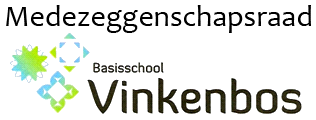 schooljaar 2022 - 2023Inhoudopgave1	Inleiding	32	Visie en taakstelling	33	Samenstelling en taken	44	Onderwerpen	44.1	Terugkerende onderwerpen	44.2	Specifieke onderwerpen en activiteiten 2022-2023	54.3	Ingebrachte onderwerpen	55	Vergaderingen	55.1	Agenda	55.2	Notulen	55.3	Vergaderdata	66	Communicatie met de achterban	6Bijlage 1: Terugkerende onderwerpen	7Bijlage 2: Bevoegdheden MR	8InleidingIn dit jaarplan zetten de leden van de medezeggenschapsraad (MR) van basisschool Vinkenbos de uitgangspunten, werkwijze, planning en taakverdeling van het komende schooljaar 2022 - 2023 uiteen. Omdat er veel onderwerpen zijn waar de MR aandacht aan dient te geven, worden er prioriteiten gesteld. Dit betekent dat bepaalde onderwerpen meer in de belangstelling van de MR staan dan andere. We hanteren een jaarplan, om meer inzicht te geven in de activiteiten van de MR. Zowel voor structurering van de agenda alsmede ter informatie aan de achterban (ouders en leerkrachten). Ook onderwerpen waar dit jaar extra onze aandacht naar uitgaat worden specifiek benoemd.Visie en taakstellingAls MR bestaande uit leerkrachten en ouders, houden wij ons primair bezig met het schoolbeleid van basisschool Vinkenbos. Ook draagt de MR bij aan het uitvoeren van het beleid en ziet er op toe dat het beleid zoals afgesproken wordt uitgevoerd.Op basis van wettelijke regelgeving wordt gevraagd om instemming en/of advies waardoor het schoolbeleid formeel kan worden uitgevoerd. Daarnaast mogen wij als MR ook ongevraagd advies uitbrengen, zodat er indien nodig wijzigingen worden aangebracht aan het schoolbeleid.De MR werkt met in achtneming van hetgeen is bepaald in:Het medezeggenschapsstatuut;Het medezeggenschapsreglement;Het huishoudelijk reglement.In het Medezeggenschapsreglement zijn de bevoegdheden en rechten die MR is toegekendopgenomen. Dit zijn:Informatierecht;Adviesrecht;Instemmingsrecht;Recht op overleg;Initiatiefrecht.In bijlage 2 is een verkort overzicht van bevoegdheden overgenomen uit hetmedezeggenschapsreglementDe MR vergaderingen zijn openbaar, tenzij de MR anders beslist. Dat laatste kan het gevalzijn, als er in de MR bijvoorbeeld gepraat wordt over individuele personen.Samenstelling en takenDe huidige MR bestaat uit drie ouders en drie personeelsleden:Jaarlijks wordt uit de leden van de MR een voorzitter en secretaris/notulist gekozen.OnderwerpenDe MR behandelt een aantal onderwerpen die jaarlijks terugkomen. Deze terugkerende onderwerpen worden in hoofdstuk 4.1 opgesomd.In paragraaf 4.2 worden de onderwerpen belicht die de MR het komende schooljaar wil behandelen c.q. uitdiepen. De MR vergaderingen bieden uiteraard ruimte aan ouders en personeel om zaken te agenderen zodat deze in de MR besproken kunnen worden.Terugkerende onderwerpenDe volgende onderwerpen komen jaarlijks terug op de agenda van MR-vergadering.Specifieke onderwerpen en activiteiten 2022-2023Het is mogelijk dat een bepaald onderwerp langere tijd actueel is. Dit wordt dan als vastagendapunt opgenomen. Ook zijn er een aantal onderwerpen waarvan al bekend is dat zij inhet aankomende schooljaar actueel worden. Deze onderwerpen worden in deze paragraafbenoemd. In het aankomende schooljaar wordt er extra aandacht besteed aan de volgendeonderwerpen:Vaststelling begroting en financiële verbetervoorstellenSchooltijden monitoren en evaluerenHuisvestingLeerlingenzorg / opbrengsten / schoolresultatenIngebrachte onderwerpenNaast de in de vorige paragrafen opgesomde onderwerpen kan het voorkomen dat er door ouders, oudergeleding of teamleden ‘eenmalige’ onderwerpen worden ingebracht. Ouders of teamleden die vinden dat bepaalde onderwerpen aandacht van de MR moeten hebben, kunnen dat bij de MR-leden melden. Uiteraard heeft ieder MR-lid het recht agendapunten toe te laten voegen.VergaderingenDe MR vergadert ongeveer zes keer per schooljaar. De vergadering worden op afwisselende weekdagen gepland. Als vergaderruimte wordt de personeelskamer van basisschool Vinkenbos gebruikt.AgendaOngeveer een week voor de vergadering wordt een voorstel agenda opgesteld en verspreid. Het is voor elk MR-lid mogelijk extra punten toe te laten voegen. Ouders en teamleden die vinden dat bepaalde onderwerpen aandacht verdienen van de MR, kunnen dat bij de MR-leden melden. Op basis van de prioriteit en de hoeveelheid te bespreken punten wordt de definitieve agenda opgesteld.NotulenVoor een goede voorbereiding van de vergaderingen en de communicatie met de achterbannen is een goed verslag belangrijk. De agenda van de vorige vergadering dient hiervoor als leidraad. In het verslag dienen in ieder geval de volgende punten duidelijk te zijn:Wat is er beslotenWat is er gezegdWie gaat wat doenNa de vergaderingen wordt het verslag zo snel mogelijk, liefst binnen één week, door de notulist opgesteld en aan de MR-leden verstuurd. Hierdoor worden de leden aan de gemaakte afspraken herinnerd en kan men zich goed voorbereiden op de volgende vergadering.Bovendien kan op basis van dit verslag communicatie naar de achterbannen plaatsvinden.Hetzij door een stukje in de nieuwsbrief, hetzij door het op Ouderportaal zetten van de vastgestelde notulen.VergaderdataDe vergaderingen worden om de 6 à 8 weken gehouden in de personeelskamer van BS Vinkenbos. Voor het schooljaar 2022-2023 zijn de volgende vergaderdata voorgesteld:Communicatie met de achterbanOm de betrokkenheid van ouders bij de MR te verbeteren wil de MR de ouders op de volgende wijze informeren.De notulen van de MR-vergaderingen worden in de boekenkast op ouderportaal geplaatst, zodat de achterbannen hiervan kennis kunnen nemen.Ieder jaar wordt een (bijgewerkt)jaarplan opgesteld, waarin de door de raad gestelde prioriteiten en uitgangspunten staan opgenomen. Het jaarplan wordt op ouderportaal ter beschikking gesteld.De MR informeert de achterbannen regelmatig door middel van een stukje in de nieuwsbrief.Waar nodig en/of wenselijk worden de achterbannen actief geïnformeerd of gevraagd naar hun mening met betrekking tot bepaalde onderwerpen.In geval van zeer belangrijke zaken wordt de achterban die hier het meest bij betrokken is, via een enquête geraadpleegd.Ouders en/of teamleden die zelf onderwerpen willen aandragen voor bespreking in de MR kunnen zich via de mail of direct richten tot de MR-leden.Bijlage 1: Terugkerende onderwerpenSchoolgids
Jaarlijks wordt de schoolgids van het aankomende schooljaar door de MR beoordeeld op actualiteit en nieuwe zaken. Als de schoolgids inhoudelijk wordt gewijzigd heeft de MR hierbij instemmingsrecht (WMS art.13g).Begroting
Jaarlijks wordt de begroting van het aankomende jaar aan de MR door de directie voorgelegd. De MR heeft hierin adviesrecht (WMS art. 11b).Jaarrekening BS VinkenbosJaarlijks wordt de jaarrekening van afgelopen jaar door de directie aan de MR voorgelegd. De jaarrekening wordt ter kennisgeving overlegd.Formatie
Jaarlijks wordt door de directie de formatie voorgelegd aan de MR. De personeelsgeledingvan de MR heeft hierin instemmingsrecht (WMS art. 12b).Schoolplan
Het schoolplan is een kwaliteitsdocument waarmee een school intern en extern aangeeft waar zij staat en wat in een periode van vier jaar op verschillende beleidsterreinen nagestreefd wordt. De gehele MR heeft hierin instemmingsrecht (WMS art. 10b).Jaarplan BS Vinkenbos
In het schoolontwikkelingsplan worden de doelstellingen uit het schoolplan nader uitgewerktvoor één schooljaar. De gehele MR heeft hierin instemmingsrecht (WMS art. 10b).Zorgplan
In het kader van Passend Onderwijs stelt elke school prioriteiten om de zorgverbreding binnen de school nog meer gestalte te geven. Het doel is een (nog) betere afstemming van het onderwijsproces op de mogelijkheden van de individuele leerling (zorg op maat), zodat voorkomen wordt dat leerlingen naar het speciaal onderwijs gaan.De MR personeelgeleding heeft hierin instemmingsrecht (WMS art. 10b).Kwaliteitsverslag
Jaarlijks wordt het kwaliteitsverslag van de IB ter kennisname gepresenteerd aan de MR. Vakantieplanning
De vakantieplanning wordt aan de MR ter informatie voorgelegd.Bijlage 2: Bevoegdheden MRNaamGeledingFunctieEmail Ad BroerenOuderDennis van der MeerOuderdacvdmeer@hotmail.comBastiaan DirkenOuderdirken@home.nlJoyce LodewijksLeerkrachtVoorzitterj.lodewijks@borgesius.netJohn TaksLeerkrachtFinancien j.taks@borgesius.netLotte van RuitenLeerkrachtSecretarisl.vanruiten@borgesius.netMaandOnderwerpRol MRAugustus/SeptemberVaststellen taakverdeling MRVaststellen (bijgewerkt) jaarplan MRNagaan scholingsbehoefte MRVaststellen schoolgids---instemmingOktober/NovemberJaarplan BS VinkenbosJaarverslag GMRJaarverslag BorgesiusstichtinginstemmingkennisnamekennisnameDecemberBegroting BS Vinkenbos (concept)adviesrechtJanuariBegroting BS VinkenbosJaarrekening BS VinkenbosadviesrechtkennisnameFebruari/MaartVakantieplanningVacatures MR nieuwe schooljaarKwaliteitsverslag IBkennisname-kennisnameApril/MeiFormatie schooljaar 2021-2022instemming PMRJuni/JuliSchoolgids (concept)Jaarplan BS Vinkenbos (concept)Vaststellen vergaderrooster MRinstemminginstemming-Datum Tijd 26 september 2022 19:30 uur MR 18 oktober 202219:30 uurMR14 november 2022 19.30 uur MR 14 december 2022 19.30 uur MR 30 januari 2023 19.30 uur MR 14 maart 2023 19.30 uur MR 15 mei 2023 19.30 uur MR 28 juni 2023 19.30 uur MR Instemmingsbevoegdheid Medezeggenschapsraad (WMS art. 10)Onderwijskundige doelstellingen van de school;Schoolplan, Leerplan of onderwijsregeling, zorgplan;Schoolreglement;Werkzaamheden ouders;Veiligheids-, gezondheids- en welzijnsbeleid, voor zover niet behorend tot de bevoegdheid van de personeelsgeleding;SponsoringKlachtenregelingOverdracht respectievelijk fusie school.Adviesbevoegdheid Medezeggenschapsraad (WMS art. 11)Lesrooster VO (niet van toepassing voor BS Vinkenbos);Hoofdlijnen meerjarig financieel beleid w.o. bestemming middelen rijk;Beëindiging, inkrimping en uitbreiding werkzaamheden school;Samenwerken met een andere instelling;Onderwijskundig project/experiment;Organisatie van de school;Aanstelling- en ontslagbeleid in relatie tot de grondslag van de school;Aanstelling of ontslag van de schoolleiding;Taakverdeling schoolleiding, managementstructuur;Toelating en verwijdering van leerlingen;Toelating van studenten in opleiding;Vakantieregeling;Oprichten centrale dienst;Nieuwbouw of belangrijke verbouwing;Onderhoud van de school.Organisatie voor- en naschoolse opvang;Competentieprofielen van de toezichthouders en het toezichthoudend orgaanInstemmingsbevoegdheid personeelsgeleding Medezeggenschapsraad (WMS art. 12)Regeling omtrent adviesbevoegdheid 11c-d-e-m;Samenstelling van de formatie;Regels nascholing personeel;Werkreglement, werkoverleg;Verlofregeling;Arbeids- en rusttijdenregeling;Salarissen, toelagen en gratificaties;Taakverdeling, taakbelasting personeelBeoordeling, functiebeloning en functiedifferentiatie;Overdracht bekostiging;Regeling arbeidsomstandigheden, ziekteverzuim en re-integratie;Regeling bedrijfsmaatschappelijk werk;Regeling verwerken van en de bescherming van persoonsgegevens personeel;Regeling voorzieningen waarneming van of controle op aanwezigheid, gedrag of prestaties personeel;Regeling bevorderingsbeleid of aanstellings- en ontslagbeleid niet in relatie tot grondslag van de school;Regels die in de CAO zijn toebedeeld aan overleg tussen werkgever en personeelsgelding MR.;Vaststelling of wijziging faciliteiten MR m.b.t. personeel (WMS art. 28)Artikel 13. Instemmingsbevoegdheid oudergeleding Medezeggenschapsraad (WMS art. 13.)Regeling omtrent adviesbevoegdheid 11c-d-e-m;Grondslag school, omzetting (deel) school;Ouderbijdrage;Voorzieningen leerlingen;Vaststelling of wijziging ouderstatuut;Invulling tussenschoolse opvang;Schoolgids;Onderwijstijd;Regeling verwerken en bescherming persoonsgegevens ouders en leerlingen;Activiteiten school buiten onderwijstijd;Informatie uitwisseling bevoegd gezag aan ouders;Vaststelling of wijziging faciliteiten MR m.b.t. ouders (WMS art 28).